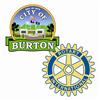 Burton Rotary New Member ApplicationFull Name___________________________________________________________Spouse/Partner Name_________________________________________________Address_________________________________________________________________________________________________________________________________Employer’s Name_____________________________________________________Profession/Title______________________________________________________Employer’s Address______________________________________________________________________________________________________________________Home Phone________________________Work Phone_______________________Email______________________________________________________________Birthday (year optional)_______________________________________________Other organizations you hold memberships with_____________________________________________________________________________________________Comments_________________________________________________________Sponsor____________________________________________________________Signature___________________________________________________________Date____________________________